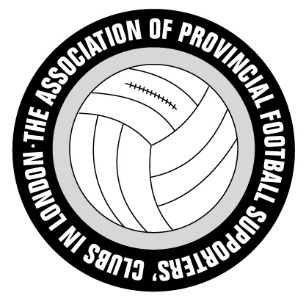 APFSCIL(www.apfscil.org.uk)Meeting 434Monday 6 January 2020 @ 7:30PMAt The HORSESHOE, 24 Clerkenwell Close, EC1R 0AGT020 7253 6068Nearest tube & mainline station is FarringdonP = Present   X = Absent   A = ApologiesTop Table: Kevin Wells, Chairman (Leicester); Neil Le Milliere, Secretary (Exeter) & Roger Pyne, Minutes Secretary (Exeter). In attendance: Rob Madigan, Social Secretary (Everton).Meeting Opened: ?1 Apologies for Absence1.1 Apologies: Dave Cross, Mansfield; Mansfield; Woody, Burnley; Greg Foxsmith, Plymouth; Christiaan, West Brom; Chris Turner, Darts Secretary (Rotherham); Andrew Plummer (Gillingham) and Nick Head, Treasurer (Southampton).2 Attending for First TimeNo one was in attendance for the first time.3 Approval of the Minutes from Meeting 4333.1 Unfortunately due to pressure of work Kevin was unable to get the minutes to the Secretary until the day before the meeting who did not have time to type them up. They were circulated after the meeting and no corrections were notified so meeting 435 will be asked to approve them.4 Matters arising from Meeting 433 (not covered elsewhere).4.1 There were no matters arising not covered elsewhere.5 Chairman’s Report5.1 Nothing to report prior to the meeting other than apologies about the lack of draft minutes from the previous meeting.Kevin Wells, kwells@gwc-accountants.co.uk6 Secretary’s Report6.1 2020 MEETING DATESIn my absence there was a reminder at the last meeting that the May Bank Holiday has been moved from Monday 4th so that we can have our meeting that night. Very kind of everyone and the May Bank Holiday is now on Friday 8 May.6.2 Ian sent me a link to Mishi Morath’s funeral details which I circulated, and he attended. Ian very kindly sent me a photo of the hearse which I attached to the email circulating this agenda and he also kindly donated to BHF on behalf of the Quiz league.6.3 I was also asked to pass on the sad passing of John Dawes, of the Capital Canaries, one of their original founding members.6.4 I also circulated an invite to Premier Supporters from MotD.6.5 Lastly, I sent out an invite to all clubs and their members to accompany some of our Exeter members to Wembley for the National League Playoff Final on Sunday 17/5 for the very reasonable price of £20/£10/£5 to sit in some of the best seats in house (next to the “Royal Box) which are used for the neutral supporters.I hope to place our order at the end of this week and have so far received no interest from anyone so last chance now.PS The invite for Non-League Trophy/Vase will follow shortly.Neil Le Milliere, neil_le_milliere@btinternet.com7 Treasurer’s Report7.1 BalancesCurrent account £148.43Deposit account £5049.537.2 Membership Subs Owed: Aberdeen, London Scottish, Mansfield, and Shamrock Rovers.7.3 Darts Subs Owed: Exeter (paid that night), and Newcastle.7.4 Pool Subs Owed: Barrow/Plymouth, Exeter (paid that night), Hull, Newcastle, and Sunderland. Note the pool subscription is £20.Nick Head, nickjh1480@hotmail.com8 Webmaster’s Report8.1 Neil has received the renewal request for our Website domain, www.apfscil.org.uk for another 3yrs from Mar 12 2020 for £32.99. The meeting agreed that the amount should be paid by Neil Le Milliere and be reimbursed to him.Liz Cocks, elizabethcocks@sky.com9 Travel Secretary’s Report9.1 Nothing particular to report this month though lots happening to the Rail Industry. Whether any of this will feed through to help with our many travel issues remains to be seen. 9.2 As many may be aware, Northern Rail has been stripped of its franchise. The SWT conductor strikes are ongoing with seemingly no end in sight.9.3 Kings Cross station will be closed on 29th February 2020.9.4 Peter Riley (Nottingham Forest) recounted recent travelling problems between Nottingham & Grantham.Neil Le Milliere, neil_le_milliere@btinternet.com10 Sports Secretaries Reports10.1 Pool10.1.1 APFSCIL Pool Report JanuaryNo report received prior to the meeting but looking at the table there have been a total of seven matches so far and Hull currently lead the table having played, and won, two games so far.Steve Cole steve@cole99.uk Mob 07772047273 Steve Grant steve@stevegrant.co.uk Mob 07772047273http://apfscilpool.leaguerepublic.com/l/fg/1_269910850.html;jsessionid=97FC9AEFF40F0D85E101B9DCAE737FFE.clubsites110.2 Football10.2.1 Football UpdateNothing reported prior to the meeting but again looking at the table Brighton are top with 28 points from 11 games whilst Everton are second with 24 from 11, then London Scottish 22 also from 9.10.2.2 Rob Madigan told the meeting that it seemed Bristol City & Shamrock Rovers might be having problems, but there were hopes of a new team joining.Rob Madigan APFSCIL Football League Chairman apfscilfootball@gmail.com Information etc can be found on the MITOO website as follows: https://football.mitoo.co.uk/Noticeboard.cfm?countieslist=LondonMiddx&LeagueCode=APFS201910.3 Darts10.3.1 January has seen several league and cup games played, along with a successful pairs knockout competition and presentation evening held on 27 January.The top three in each division are:Division 1 – Rotherham United and Plymouth ArgyleDivision 2 – Everton and Scunthorpe UnitedDivision 3 – Manchester CityThere are several teams behind in their fixtures. I’d be grateful if they could be arranged as soon as possible, along with the late cup games. If any team is struggling to fulfil their fixtures, then please let me know.10.3.2 Many thanks to the 16 pairs (a perfect number for a knockout competition!) for entering the pairs knockout at the Horseshoe. The beaten semi-finalists were Martin Garrett and Pete Winter (Coventry City) and Simon and Andy (Scunthorpe). The final was contested by Ian Davey and Craig Monroe (Nottingham Forest) and Charlie and Gerry (Ipswich Town), with the Forest pair running out 3-0 winners. 10.3.3 A plate competition was held for those pairs who were knocked out in the first round. The winners were Brad and Phil (Rotherham United) who beat David and Lynn 2-1 in the final. A good evening all round – thanks to Andre Maxwell for sorting out the medals, and Rob Madigan and Tina Robinson for their help on the night.Chris Turner Chris.Turner@communities.gsi.gov.uk APFSCIL Darts SecretaryTables and Results can be seen via our website http://www.apfscil.org.uk/sporting-fixtures.html11 Social Secretary11.1 Rob advised the meeting of various social evenings coming up, he would email details of these to member clubs if he thought they would be of interest.11.2 Martin Garrett (Coventry) asked about the quiz & newsletter trophies. Neil Le Milliere said that this would be progressed though it was suggested it was delayed until after the season finishes.Rob Madigan horseshoeclerkenwell@hotmail.co.ukAPFSCIL Social Secretary12 Press and Publicity Secretary - Position Vacant12.1 Nothing to report.13 Any Other Business13.1 Tony Brown (Brighton) recounted an unfortunate incident after the recent game at West Ham. Some West Ham supporters were supportive and West Ham club officials dealt with the matter well.13.2 Date of Next MeetingOur next meeting is the next General Meeting which is currently scheduled for Monday 2 March.Meeting Closed:20.15XAberdeenXHeart of MidlothianP UnitedPBarrowPHull CityXShamrock RoversPBlackpoolXIpswich TownP WednesdayXBolton WanderersPLeicester APAFC XLondon ScottishPPBrighton & Hove PManchester AWest Bromwich XBristol CityPManchester UnitedABurnleyAMansfield TownPFootball RepPChesterPMiddlesbroughPresidentPCoventry CityXNewcastle UnitedADerby CountyPPEvertonPNottingham ForestPExeter CityAPlymouth ArgylePFC UnitedPRangersAGillinghamXRotherham United